Veřejnost rozhodla o nejsmysluplnějším projektu na podporu dětí z dětských domovů. ING Bank fond tak podpoří Lesní tábor Dolní SedloNe všechny děti mají to štěstí, že jim rodiče dopřejí krásné dětství. Některé ani žádnou rodinu nemají a musejí spoléhat na pomoc státu a lidí, kterým jejich osud není lhostejný. Takto znevýhodněné děti dlouhodobě podporuje i ING Bank Fond Nadace Terezy Maxové dětem, který koncem dubna vyhlásil vítěze hlasování veřejnosti o nejvíce smysluplný projekt. Největší sympatie veřejnosti si získal dětský Lesní tábor Dolní Sedlo, který od fondu obdrží cenu v podobě příspěvku ve výši 10 000 korun.O hlasy veřejnosti se tentokrát ucházelo 20 projektů, jejichž cílem je zlepšovat kvalitu života dětí z náhradních rodin a z dětských domovů. Lesní tábor Dolní Sedlo, kterého se zúčastní jak děti, které vlastní rodinu nemají, tak i jejich šťastnější vrstevníci, dětem nabízí příležitost učit se, bavit a získávat nové dovednosti a znalosti spojené zejména s přírodou. Veřejnost mohla hlasovat prostřednictvím portálu www.ingnadace.cz. 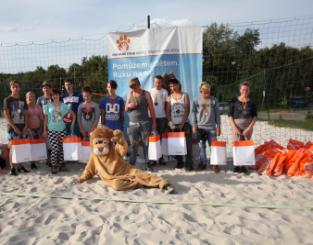 Hlasování veřejnosti o nejlepší smysluplný projekt, jíž se mohou účastnit pouze organizace působící na území České republiky, probíhá každoročně ve dvou vlnách. V prvním kole, kde nejvíce hlasů veřejnosti získal Lesní tábor Dolní Sedlo, rozdělila grantová komise složená ze zástupců nadace a zaměstnanců ING Bank celkem 583 948 korun mezi 49 projektů. Druhé kolo proběhne 12. 10. 2017 a žádosti o zařazení do hlasování veřejnosti mohou organizace posílat do 24. 8.ING Bank Fond Nadace Terezy Maxové dětem vznikl v roce 2005 a funguje na bázi generálního partnerství s nadací. Jeho cílem je pomáhat dětem v náhradní rodinné péči nebo dětských domovech v rozvoji talentu, vzdělávání i náplni volnočasových aktivit a zajistit jim plnohodnotný život, který by bez cizí pomoci mít nemohly. „Během dvanácti let spolupráce ING Bank fond společně s nadací podpořil přes tisícovku projektů celkovou částkou přesahující 22 milionů korun,“ říká Jindra Machačová, předsedkyně ING Bank fondu.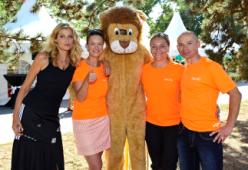 O ING BankSkupina ING ING je globální finanční instituce holandského původu se silnou evropskou základnou nabízející bankovní služby. Staví na zkušenostech, odborných znalostech a závazku nabízet vynikající služby a uspokojovat tak potřeby široké klientské základny zahrnující jednotlivce, rodiny, malé a střední podniky, korporace, instituce i vládní organizace. Cílem je podporovat lidi v tom, aby byli stále o krok napřed, v životě i podnikání. ING Bank se svými více jak 53 tisíci zaměstnanci nabízí služby pro zákazníky retailového i firemního bankovnictví ve více než 40 zemích světa. Silnou stránkou je dobře známá a silná značka s pozitivním vnímáním klientů v řadě zemí, silná finanční pozice, víceúrovňová distribuční strategie a mezinárodní síť. Udržitelnost a společenská odpovědnost je nedílnou součástí firemní strategie ING Bank, o čemž svědčí první příčka v kategorii Diversified Financials v indexu Dow Jones Sustainability, a dále zařazení do indexu FTS4Good a indexu Euronext Vigeo Europe 120.ING získala ocenění Globální Banka roku 2016, kterou uděluje časopis Banker ze skupiny Financial Times.ING Bank v České republiceING v České republice aktuálně působí výhradně v oblasti bankovnictví a zaměstnává více jak 250 lidí.Historie ING Bank v České republice sahá až do roku 1992.  V průběhu let si zde vybudovala silnou pozici v oblasti korporátního bankovnictví a svou komplexní nabídkou bankovních produktů a služeb v současné době uspokojuje všechny bankovní potřeby významných českých i mezinárodních společností i finančních institucí. V roce 2001 ING Bank představila svůj první produkt pro fyzické osoby, spořicí účet ING Konto, a založila tak kategorii spořicích účtů na českém trhu. Rok poté rozšířila svoji nabídku o ING Podílové fondy, které nabízejí široké veřejnosti možnost vyššího zhodnocení úspor, a stala se tak specialistou na zhodnocování úspor pro fyzické osoby. Společenská odpovědnost je klíčovou hodnotou firemní kultury banky; finanční produkty a služby nabízí srozumitelným a transparentním způsobem, aktivně působí v oblasti finančního vzdělávání a dlouhodobě strategicky spolupracuje s Nadací Terezy Maxové dětem, s aktivním zapojením firemních zaměstnanců. Kontakt Tereza SchneiderováStance CommunicationsTel.: +420 224 810 809, +420 724 872 331e-mail: tereza.schneiderova@stance.czwww.stance.cz